План работы МБДОУ д/с «Светлячок» на ноябрь 2019г.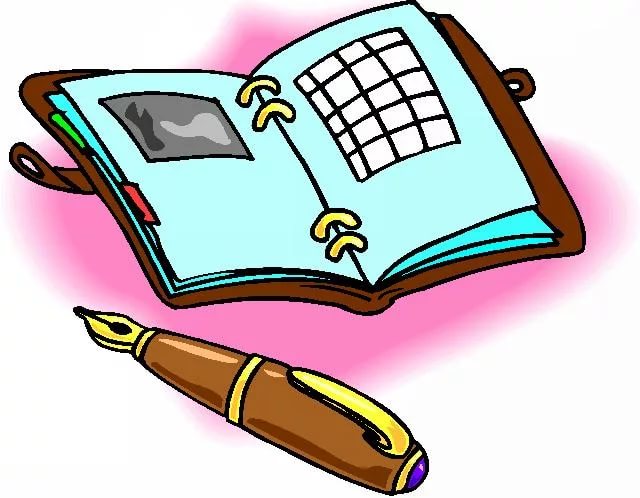 УТВЕРЖДАЮЗаведующий МБДОУд/с "Светлячок"________ Ю.В. СафроноваДатаНазвание мероприятияНазвание мероприятияОтветственный исполнительОтветственный исполнительОснование для включения в планФорма представления результатов (приказ, совещание, справка и т. д)Самообразование Самообразование Самообразование Самообразование Самообразование Самообразование Самообразование 07.11Занятие по развитию сенсорных эталонов"Волшебная картина"Занятие по развитию сенсорных эталонов"Волшебная картина"Воспитатель 1 младшей  группыАртамонова Е.В.Воспитатель 1 младшей  группыАртамонова Е.В.Согласно плану педагогаФотоотчет,конспект14.11Д/и «Разложи по своим местам»Д/и «Разложи по своим местам»Воспитатель 2 младшей  группы Протасова С.С.Воспитатель 2 младшей  группы Протасова С.С.Согласно плану педагогаФотоотчет,конспектВ течении месяца.Занятия по развитию речи с использованием приемов мнемотехники «Любимые сказки»Занятия по развитию речи с использованием приемов мнемотехники «Любимые сказки»Воспитатель старшей группы Селезнева Е.А.Воспитатель старшей группы Селезнева Е.А.Согласно плану педагогаПополнение РППС21.11.Кляксография «Спрячем ежика в осенний листок»Кляксография «Спрячем ежика в осенний листок»Воспитатель 2 младшей группы Малашенкова В.В.Воспитатель 2 младшей группы Малашенкова В.В.Согласно плану педагогаВыставка Работа с кадрамиРабота с кадрамиРабота с кадрамиРабота с кадрамиРабота с кадрамиРабота с кадрамиРабота с кадрами07.11.Консультация «Роль воспитателя в развитии самостоятельной музыкальной деятельности детей»Консультация «Роль воспитателя в развитии самостоятельной музыкальной деятельности детей»Музыкальный руководитель Елисеева Т.А.Музыкальный руководитель Елисеева Т.А.Согласно годовому плану Пополнение методической копилкиДата уточняетсяВыступление на РМО «Трудовое воспитание дошкольников, как средство ранней профориентации»Выступление на РМО «Трудовое воспитание дошкольников, как средство ранней профориентации»Воспитатель старшей группы Селезнева Е.А.Воспитатель старшей группы Селезнева Е.А.Согласно плану РМОПротокол29.11.Педагогический совет «Реализация работы по выявление и сопровождению одаренных и талантливых детей»Педагогический совет «Реализация работы по выявление и сопровождению одаренных и талантливых детей»Заведующий Сафронова Ю.В.Заведующий Сафронова Ю.В.Согласно годовому плануПротоколВ течении месяцаРеализация проекта "Ярмарка профессий".Реализация проекта "Ярмарка профессий".Реализация проекта "Ярмарка профессий".Реализация проекта "Ярмарка профессий".Реализация проекта "Ярмарка профессий".Реализация проекта "Ярмарка профессий".Дата уточняетсяВстреча с членом союза композиторов Симоновой Т.Р.Встреча с членом союза композиторов Симоновой Т.Р.Заведующий Сафронова Ю.В.Заведующий Сафронова Ю.В.Согласно годовому плануФотоотчет, пополнение методической копилки06.11.Музыкальное развлечение «Детям о Кабалевском»Музыкальное развлечение «Детям о Кабалевском»Музыкальный руководитель Елисеева Т.А.Музыкальный руководитель Елисеева Т.А.Согласно годовому плануФотоотчет, пополнение методической копилки13.11.Музыкальное развлечение «Детский альбом Чайковского»Музыкальное развлечение «Детский альбом Чайковского»Музыкальный руководитель Елисеева Т.А.Музыкальный руководитель Елисеева Т.А.Согласно годовому плануФотоотчет, пополнение методической копилкиРабота с родителямиРабота с родителямиРабота с родителямиРабота с родителямиРабота с родителямиРабота с родителямиРабота с родителями01.11.Родительское собрание в подготовительной группе№1 «На пороге школьной жизни»Родительское собрание в подготовительной группе№1 «На пороге школьной жизни»Родительское собрание в подготовительной группе№1 «На пороге школьной жизни»Воспитатель Лисовская О.П.Согласно годовому плануПротокол15.11.Мастер-класс «Сердце матери»Мастер-класс «Сердце матери»Мастер-класс «Сердце матери»Воспитатель Лисовская О.П.Согласно годовому плануФотоотчет22.11.КВН «День матери» в подготовительных группахКВН «День матери» в подготовительных группахКВН «День матери» в подготовительных группахМузыкальный руководитель, Воспитатели подготовительных групп, родители воспитанниковСогласно годовому плануФотоотчет21.11.Праздник «День матери» в старшей группеПраздник «День матери» в старшей группеПраздник «День матери» в старшей группеМузыкальный руководитель, Воспитатели подготовительных групп, родителиСогласно плану воспитателяФотоотчет 29.11.Родительское собрание «Играем пальчиками»Родительское собрание «Играем пальчиками»Родительское собрание «Играем пальчиками»Воспитатели 2 младшей группы Малашенкова В.В., Протасова С.С.Согласно годовому плануПротоколВ течение месяцаВыставка детского творчества «Мамино сердце!»Выставка детского творчества «Мамино сердце!»Выставка детского творчества «Мамино сердце!»Воспитатели групп.Согласно плану педагогаФотоотчет25.11Праздничная программа ко Дню матери «Мамино сердце»Праздничная программа ко Дню матери «Мамино сердце»Праздничная программа ко Дню матери «Мамино сердце»Воспитатели  средней группы, родителиСогласно годовому плануФотоотчетСоздание альбома «День народного единства»Создание альбома «День народного единства»Создание альбома «День народного единства»Воспитатели 2 младшей группы, родителиСогласно годовому плануПополнение ППРСРабота с детьмиРабота с детьмиРабота с детьмиРабота с детьмиРабота с детьмиРабота с детьмиРабота с детьми01.11.01.11.Тематическое занятие «Когда мы едины-мы непобедимы» Воспитатель средней группы Степанова В.А. Воспитатель средней группы Степанова В.А.Согласно годовому плануФотоотчет05.11.05.11.Презентация «День народного единства»Воспитатель старшей группы Ефременкова А.В.Воспитатель старшей группы Ефременкова А.В.Согласно годовому плануФотоотчет,конспект15.11.15.11.Развлечение по ОБЖ «Тили-тили-тили бом»Воспитатель 2 мл. группы Малашенкова В.В.Воспитатель 2 мл. группы Малашенкова В.В.Согласно плану педагогаФотоотчет,конспект15.11.15.11.Физкультурное развлечение «Этикеточка»Воспитатель средней группы Смирнова Е.Ю., инструктор по ФИЗО Пронина Г.А.Воспитатель средней группы Смирнова Е.Ю., инструктор по ФИЗО Пронина Г.А.Согласно годовому плануФотоотчет,конспект20.11.20.11.Спортивное развлечение «Осенние старты»Воспитатель старшей группы Ефременкова А.В.Воспитатель старшей группы Ефременкова А.В.Согласно годовому плануФотоотчет,конспект21.11.21.11.Досуг по пожарной безопасности «Спичка-невиличка»Воспитатель средней группы Смирнова Е.Ю.Воспитатель средней группы Смирнова Е.Ю.Согласно плану педагогаФотоотчет,конспект22.11.22.11.Вечер загадок «На лесной лужайке»Воспитатель 2 мл. группы Протасова С.С.Воспитатель 2 мл. группы Протасова С.С.Согласно плану педагогаФотоотчет,конспект27.11.27.11.Драматизация сказки «Теремок» для младших группМузыкальный руководитель, воспитатели подготовительных групп, воспитанники подготовительных группМузыкальный руководитель, воспитатели подготовительных групп, воспитанники подготовительных группСогласно плану педагогаФотоотчет,конспект29.11.29.11.Мероприятие по психологической безопасности «Мы разные»Воспитатель старшей группы Селезнева Е.А.Воспитатель старшей группы Селезнева Е.А.Согласно плану по психологической безопасностиФотоотчет,конспект29.11.29.11.«Библиотеке 65» Юбилей Козинской сельской библиотекеЗаведующий, инструктор по физической культуре, воспитатель Лисовская О.П.,  воспитанники подготовительной группы №1Заведующий, инструктор по физической культуре, воспитатель Лисовская О.П.,  воспитанники подготовительной группы №1План взаимодействия с Козинской сельской библиотекойФотоотчетДополнительное образованиеДополнительное образованиеДополнительное образованиеДополнительное образованиеДополнительное образованиеДополнительное образованиеДополнительное образование26.11.Занятие по ОБЖ «Личная безопасность дома и на улице»Занятие по ОБЖ «Личная безопасность дома и на улице»Воспитатель старшей группы Ефременкова А.В.Воспитатель старшей группы Ефременкова А.В.Программа творческого объединенияФотоотчетконспект07.11.Занятие-экспериментирование «Путешествие капельки»Занятие-экспериментирование «Путешествие капельки»Воспитатель средней группы Степанова В.А.Воспитатель средней группы Степанова В.А.Программа творческого объединенияФотоотчетконспект05.11.19.11.Занятие «Мои любимые рыбки», «Ягодка малинка»Занятие «Мои любимые рыбки», «Ягодка малинка»Воспитатель 2 младшей группы Малашенкова В.В.Воспитатель 2 младшей группы Малашенкова В.В.Программа творческого объединенияВыставка 12.11.Занятие «Крошки-осминожки»Занятие «Крошки-осминожки»Воспитатель 2 младшей группы Протасова С.С.Воспитатель 2 младшей группы Протасова С.С.Программа творческого объединенияФотоотчет,конспект19.11Занятие по развитию ВПФ "Заштопай штанишки Карлсону"Занятие по развитию ВПФ "Заштопай штанишки Карлсону"Воспитатель 1 младшей группы Артамонова Е.В.Воспитатель 1 младшей группы Артамонова Е.В.Программа творческого объединенияФотоотчет,конспект26.11.Открытка к празднику «Тюльпаны»Открытка к празднику «Тюльпаны»Воспитатель 2 младшей группы Протасова С.С.Воспитатель 2 младшей группы Протасова С.С.Программа творческого объединенияВыставка КонтрольКонтрольКонтрольКонтрольКонтрольКонтрольКонтроль28.02Контроль по питаниюКонтроль по питаниюЗаведующий Сафронова Ю.В.Заведующий Сафронова Ю.В.ОтчетС 11.11. по 22.11.Тематический контроль «сопровождение одаренных и талантливых детей.»Тематический контроль «сопровождение одаренных и талантливых детей.»Заведующий Сафронова Ю.В.Заведующий Сафронова Ю.В.Годовой план работы СправкаВ теч. месяцаЗаполнение сайта ДОУ,Предоставление материалов для пополнения сайта ДОУ педагогамиЗаполнение сайта ДОУ,Предоставление материалов для пополнения сайта ДОУ педагогамиЗаведующий Сафронова Ю.В.Заведующий Сафронова Ю.В.В конце месяца.Наличие задолженности по родительской платеНаличие задолженности по родительской платеПавлова Н.И.Павлова Н.И.В течение месяцаСоблюдение графика генеральных уборок в группах и на пищеблокеСоблюдение графика генеральных уборок в группах и на пищеблокеЗаведующий Сафронова Ю.В., завхоз Хлань М.Н.Заведующий Сафронова Ю.В., завхоз Хлань М.Н.Циклограмма оперативного контроляСправкаВ течение месяцаСоблюдение питьевого режима во всех возрастных группахСоблюдение питьевого режима во всех возрастных группахЗаведующий Сафронова Ю.В., завхоз Хлань М.НЗаведующий Сафронова Ю.В., завхоз Хлань М.НЦиклограмма оперативного контроляСправка 